ASSUNTO: Indica-se ao Excelentíssimo Senhor Prefeito Municipal Carlos Nelson Bueno por intermédio da Secretaria competente, para que seja realizada a manutenção de uma rede de esgoto na Rua: Belmiro Finazzi, em frente Número 214 Jardim Planalto.DESPACHOSALA DAS SESSÕES 14/09/2020PRESIDENTE DA MESA    INDICAÇÃO Nº   / 2020SENHOR PRESIDENTE,SENHORES VEREADORES e VEREADORAS,Indica-se ao Excelentíssimo Senhor Prefeito Municipal Carlos Nelson Bueno por intermédio da Secretaria competente, para que seja realizada a manutenção de uma rede de esgoto na Rua: Belmiro Finazzi, em frente ao número 214 Jardim Planalto.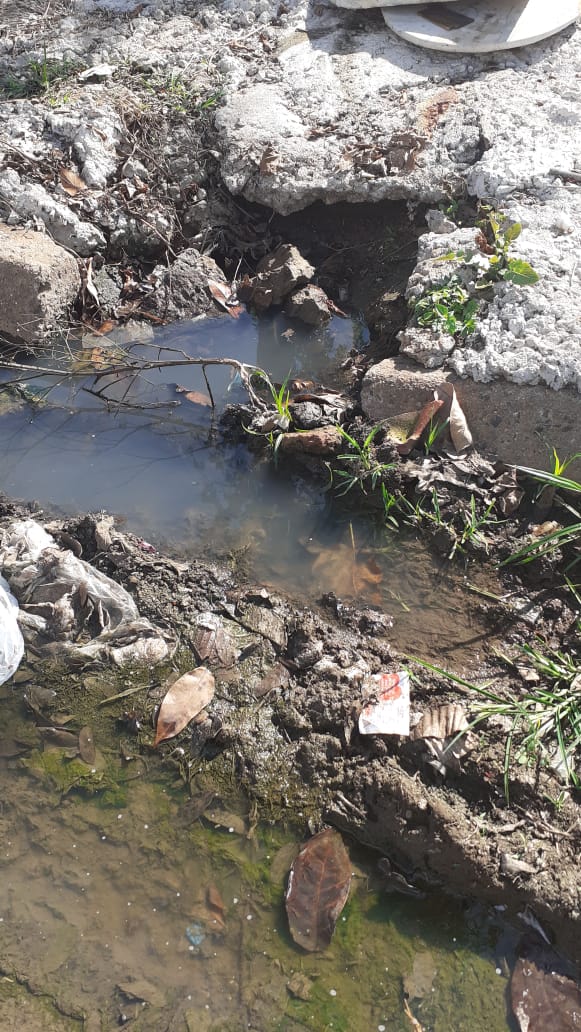 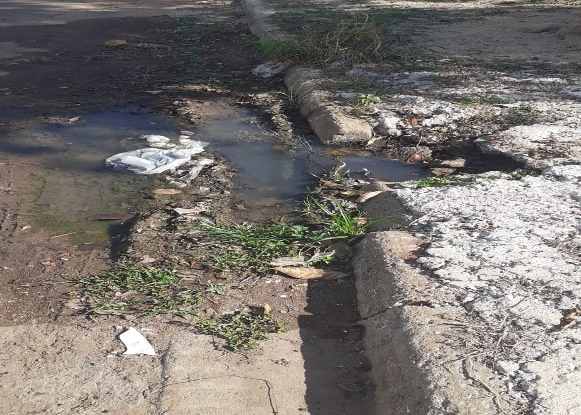 Moradores estão tendo problemas com animais peçonhentos e mau cheiro. SALA DAS SESSÕES “VEREADOR SANTO RÓTOLLI”, aos 14 de setembro de 2020.VEREADOR Jose Augusto Capristano Santos (Baiano)